Зарегистрировано в Минюсте России 5 мая 2023 г. N 73246МИНИСТЕРСТВО РОССИЙСКОЙ ФЕДЕРАЦИИ ПО ДЕЛАМ ГРАЖДАНСКОЙОБОРОНЫ, ЧРЕЗВЫЧАЙНЫМ СИТУАЦИЯМ И ЛИКВИДАЦИИ ПОСЛЕДСТВИЙСТИХИЙНЫХ БЕДСТВИЙПРИКАЗот 29 марта 2023 г. N 270ОБ УТВЕРЖДЕНИИ ПОРЯДКАИНФОРМИРОВАНИЯ ТЕРРИТОРИАЛЬНЫХ ОРГАНОВ МЧС РОССИИО МАРШРУТАХ ПЕРЕДВИЖЕНИЯ, ПРОХОДЯЩИХ ПО ТРУДНОДОСТУПНОЙМЕСТНОСТИ, ВОДНЫМ, ГОРНЫМ, СПЕЛЕОЛОГИЧЕСКИМ И ДРУГИМОБЪЕКТАМ, СВЯЗАННЫХ С ПОВЫШЕННЫМ РИСКОМ ДЛЯ ЖИЗНИ,ПРИЧИНЕНИЕМ ВРЕДА ЗДОРОВЬЮ ТУРИСТОВ (ЭКСКУРСАНТОВ)И ИХ ИМУЩЕСТВУ, И ПОРЯДКА ХРАНЕНИЯ, ИСПОЛЬЗОВАНИЯ И СНЯТИЯС УЧЕТА ТЕРРИТОРИАЛЬНЫМИ ОРГАНАМИ МЧС РОССИИ ИНФОРМАЦИИО МАРШРУТАХ ПЕРЕДВИЖЕНИЯ, ПРОХОДЯЩИХ ПО ТРУДНОДОСТУПНОЙМЕСТНОСТИ, ВОДНЫМ, ГОРНЫМ, СПЕЛЕОЛОГИЧЕСКИМ И ДРУГИМОБЪЕКТАМ, СВЯЗАННЫХ С ПОВЫШЕННЫМ РИСКОМ ДЛЯ ЖИЗНИ,ПРИЧИНЕНИЕМ ВРЕДА ЗДОРОВЬЮ ТУРИСТОВ (ЭКСКУРСАНТОВ)И ИХ ИМУЩЕСТВУВ соответствии с пунктом 2 постановления Правительства Российской Федерации от 3 марта 2017 г. N 252 "О некоторых вопросах обеспечения безопасности туризма в Российской Федерации" приказываю:1. Утвердить Порядок информирования территориальных органов МЧС России о маршрутах передвижения, проходящих по труднодоступной местности, водным, горным, спелеологическим и другим объектам, связанных с повышенным риском для жизни, причинением вреда здоровью туристов (экскурсантов) и их имуществу, согласно приложению N 1 к настоящему приказу.2. Утвердить Порядок хранения, использования и снятия с учета территориальными органами МЧС России информации о маршрутах передвижения, проходящих по труднодоступной местности, водным, горным, спелеологическим и другим объектам, связанных с повышенным риском для жизни, причинением вреда здоровью туристов (экскурсантов) и их имуществу, согласно приложению N 2 к настоящему приказу.3. Признать утратившим силу приказ МЧС России от 30 января 2019 г. N 42 "Об утверждении Порядка информирования территориальных органов МЧС России о маршрутах передвижения, проходящих по труднодоступной местности, водным, горным, спелеологическим и другим объектам, связанных с повышенным риском для жизни, причинением вреда здоровью туристов (экскурсантов) и их имуществу, и Порядка хранения, использования и снятия с учета территориальными органами МЧС России информации о маршрутах передвижения, проходящих по труднодоступной местности, водным, горным, спелеологическим и другим объектам, связанных с повышенным риском для жизни, причинением вреда здоровью туристов (экскурсантов) и их имуществу" (зарегистрирован Министерством юстиции Российской Федерации 25 февраля 2019 г., регистрационный N 53880).МинистрА.В.КУРЕНКОВПриложение N 1Утвержденприказом МЧС Россииот 29 марта 2023 N 270ПОРЯДОКИНФОРМИРОВАНИЯ ТЕРРИТОРИАЛЬНЫХ ОРГАНОВ МЧС РОССИИО МАРШРУТАХ ПЕРЕДВИЖЕНИЯ, ПРОХОДЯЩИХ ПО ТРУДНОДОСТУПНОЙМЕСТНОСТИ, ВОДНЫМ, ГОРНЫМ, СПЕЛЕОЛОГИЧЕСКИМ И ДРУГИМОБЪЕКТАМ, СВЯЗАННЫХ С ПОВЫШЕННЫМ РИСКОМ ДЛЯ ЖИЗНИ,ПРИЧИНЕНИЕМ ВРЕДА ЗДОРОВЬЮ ТУРИСТОВ (ЭКСКУРСАНТОВ)И ИХ ИМУЩЕСТВУ1. Порядок информирования территориальных органов МЧС России о маршрутах передвижения, проходящих по труднодоступной местности, водным, горным, спелеологическим и другим объектам, связанных с повышенным риском для жизни, причинением вреда здоровью туристов (экскурсантов) и их имуществу (далее - Порядок), устанавливает правила информирования территориальных органов МЧС России о маршрутах передвижения, проходящих по труднодоступной местности, водным, горным, спелеологическим и другим объектам, связанных с повышенным риском для жизни, причинением вреда здоровью туристов и их имуществу (далее - маршрут передвижения).2. Информирование территориальных органов МЧС России о маршрутах передвижения осуществляется:1) юридическими лицами и индивидуальными предпринимателями, оказывающими услуги в сфере туризма на территории Российской Федерации (далее - туристские организации);2) инструкторами-проводниками <1>;--------------------------------<1> Подпункт "а" пункта 11 Правил оказания услуг инструктором-проводником в Российской Федерации, утвержденных постановлением Правительства Российской Федерации от 31 мая 2022 г. N 991.3) туристами (экскурсантами) и туристскими группами, в том числе имеющими в своем составе несовершеннолетних детей, туристами (экскурсантами) с несовершеннолетними детьми, осуществляющими самостоятельные путешествия по территории Российской Федерации (далее - туристы).3. Представители туристских организаций, инструкторы-проводники и туристы (далее - ответственные представители) должны осуществлять информирование территориального органа МЧС России в субъекте Российской Федерации, на территории которого начинается маршрут передвижения или маршрут с сопровождением <2>, в установленный Правительством Российской Федерации срок <3>, до начала путешествия, похода, экскурсии, туристского слета, соревнования и иного мероприятия, связанного с активными видами туризма (далее - туристское мероприятие), в форме уведомления о туристском мероприятии с предоставлением согласия на обработку персональных данных (рекомендуемый образец согласия на обработку персональных данных приведен в приложении к Порядку) одним из следующих способов:--------------------------------<2> Распоряжение Правительства Российской Федерации от 5 апреля 2022 г. N 744-р.<3> Пункт 1 постановления Правительства Российской Федерации от 3 марта 2017 г. N 252 "О некоторых вопросах обеспечения безопасности туризма в Российской Федерации".1) на официальном сайте МЧС России или официальном сайте территориального органа МЧС России в информационно-телекоммуникационной сети "Интернет" (далее - сеть Интернет);2) посредством заказного почтового отправления в территориальный орган МЧС России с уведомлением о вручении;3) при личном обращении в территориальный орган МЧС России (с учетом режима рабочего времени).4. В случае невозможности информирования ответственными представителями о туристском мероприятии или маршруте передвижения в установленные сроки ни одним из способов, указанных в пункте 3 Порядка, информирование и предоставление согласия на обработку персональных данных осуществляется при личном обращении ответственного представителя в учреждения, находящиеся в ведении МЧС России (далее - учреждения МЧС России), дислокация которых максимально приближена к точке начала маршрута передвижения или к месту проведения туристского мероприятия. Полученные учреждением МЧС России сведения незамедлительно передаются в территориальный орган МЧС России для регистрации уведомления о туристском мероприятии.5. Уведомление о туристском мероприятии должно включать:1) наименование, адрес фактического осуществления деятельности туристской организации и контактный номер телефона (при проведении туристского мероприятия туристской организацией);2) фамилию, имя, отчество (при наличии), адрес фактического проживания и контактный номер телефона инструктора-проводника, контактный номер телефона иного контактного лица;3) фамилию, имя, отчество (при наличии), адрес фактического проживания и контактный номер телефона туриста, фамилию, имя, отчество (при наличии) и контактный номер телефона его близкого родственника или иного контактного лица (для туриста, совершающего одиночный маршрут);4) список участников туристского мероприятия с указанием фамилии, имени, отчества (при наличии), даты рождения, адреса места жительства и контактного номера телефона каждого из участников;5) планируемые даты выхода на маршрут и возвращения с маршрута, а также срок и способ информирования территориального органа МЧС России о его окончании одним из способов, указанных в пункте 3 Порядка;6) информацию о маршруте передвижения (месте начала и окончания маршрута, протяженности маршрута, предполагаемых местах ночлега и отдыха, маршрутах аварийных выходов, наличии опасных участков на маршруте (речных порогов, водопадов, ледников, переходов по льду и иных участков);7) информацию о количестве индивидуального, группового снаряжения и оборудования, включая средства индивидуальной защиты (страховочные веревки, каски, ледорубы и другое страховочное, спортивное и походное снаряжение);8) наличие у участников туристского мероприятия средств оказания первой помощи (количество и перечень), средств, применение которых обеспечит организацию связи (количество и перечень) с учетом особенностей маршрута передвижения или маршрута с сопровождением, и заряженных запасных элементов питания (количество) к ним, а также сигнальных средств (количество);9) сроки (дату и время) и способы организации сеансов связи на туристском мероприятии, маршруте передвижения или маршруте с сопровождением;10) применяемые средства передвижения (при наличии);11) фамилию, имя, отчество (при наличии) и контактный телефон лица, предоставившего сведения;12) дополнительную информацию, которую желает сообщить ответственный представитель (при наличии).6. Непосредственно перед началом туристского мероприятия (не ранее чем за сутки) ответственный представитель дополнительно по телефону (при наличии технической возможности), указанному на официальном сайте территориального органа МЧС России в сети Интернет, должен проинформировать территориальный орган МЧС России в субъекте Российской Федерации, на территории которого начинается маршрут передвижения или маршрут с сопровождением, о предстоящем начале туристского мероприятия и, в случае необходимости, уточнить ранее предоставленные сведения.7. По окончании туристского мероприятия ответственный представитель должен информировать территориальный орган МЧС России о возвращении туристских организаций и туристов с маршрута передвижения или маршрута с сопровождением в срок и способом, указанными в уведомлении о туристском мероприятии.Приложениек Порядку информированиятерриториальных органов МЧС Россиио маршрутах передвижения, проходящихпо труднодоступной местности, водным,горным, спелеологическим и другимобъектам, связанных с повышеннымриском для жизни, причинением вредаздоровью туристов (экскурсантов)и их имуществу, утвержденномуприказом МЧС Россииот 29 марта 2023 N 270Рекомендуемый образец                 Согласие на обработку персональных данных    Я, ___________________________________________________________________,проживающий(ая) по адресу: __________________________________________________________________________________________________________________________,документ, удостоверяющий личность, серия ___________, номер _______________дата выдачи ________________________________, наименование выдавшего органа______________________________________________________________ на основаниистатьи  9  Федерального  закона от 27 июля 2006 г. N 152-ФЗ "О персональныхданных"  даю  свое  согласие  МЧС  России  на  обработку своих персональныхданных,  включая  сбор,  систематизацию,  накопление,  хранение,  уточнение(обновление,   изменение),  использование,  распространение  (в  том  числепередачу),  обезличивание,  блокирование, уничтожение персональных данных сцелью обеспечения безопасности туристского мероприятия.    Согласие  предоставляется  на срок проведения туристского мероприятия иможет  быть мною отозвано на основании письменного заявления в произвольнойформе.            _________________     _____________________________                (подпись)              (фамилия, инициалы)    "__" ____________ 20__ г.Приложение N 2Утвержденприказом МЧС Россииот 29 марта 2023 N 270ПОРЯДОКХРАНЕНИЯ, ИСПОЛЬЗОВАНИЯ И СНЯТИЯ С УЧЕТА ТЕРРИТОРИАЛЬНЫМИОРГАНАМИ МЧС РОССИИ ИНФОРМАЦИИ О МАРШРУТАХ ПЕРЕДВИЖЕНИЯ,ПРОХОДЯЩИХ ПО ТРУДНОДОСТУПНОЙ МЕСТНОСТИ, ВОДНЫМ, ГОРНЫМ,СПЕЛЕОЛОГИЧЕСКИМ И ДРУГИМ ОБЪЕКТАМ, СВЯЗАННЫХ С ПОВЫШЕННЫМРИСКОМ ДЛЯ ЖИЗНИ, ПРИЧИНЕНИЕМ ВРЕДА ЗДОРОВЬЮ ТУРИСТОВ(ЭКСКУРСАНТОВ) И ИХ ИМУЩЕСТВУ1. Порядок хранения, использования и снятия с учета территориальными органами МЧС России информации о маршрутах передвижения, проходящих по труднодоступной местности, водным, горным, спелеологическим и другим объектам, связанных с повышенным риском для жизни, причинением вреда здоровью туристов (экскурсантов) и их имуществу (далее - Порядок), устанавливает правила хранения, использования и снятия с учета сведений о маршрутах передвижения, проходящих по труднодоступной местности, водным, горным, спелеологическим и другим объектам, связанных с повышенным риском для жизни, причинением вреда здоровью туристов и их имуществу, включая туристские маршруты, требующие специального сопровождения инструктором-проводником (далее - сведения о маршруте), представленных в территориальные органы МЧС России.2. Территориальные органы МЧС России осуществляют регистрацию уведомлений о туристском мероприятии через орган повседневного управления территориального органа МЧС России, в котором организуется оперативное дежурство.3. Специалист, входящий в состав оперативной дежурной смены (далее - ОДС) территориального органа МЧС России, в период несения им оперативного дежурства после получения уведомления о туристском мероприятии:1) вносит представленные сведения в журнал регистрации уведомлений о туристском мероприятии (далее - Журнал регистрации), который ведется на бумажном носителе и (или) в электронном виде;2) передает в подразделения и организации, входящие в состав пожарно-спасательного гарнизона (далее - оперативные службы), в зоне ответственности которых планируется маршрут передвижения или маршрут с сопровождением, сведения о регистрации и информацию из уведомления о туристском мероприятии для организации сбора, обработки и обмена информацией в соответствии с требованиями, предусмотренными Порядком сбора и обмена в Российской Федерации информацией в области защиты населения и территорий от чрезвычайных ситуаций природного и техногенного характера, утвержденным постановлением Правительства Российской Федерации от 24 марта 1997 г. N 334;3) информирует ответственного представителя о факте регистрации уведомления о туристском мероприятии по телефону или посредством смс-оповещения, сообщает сведения об оперативных службах, осуществляющих дальнейший сбор, обработку и обмен информацией с ответственным представителем, и необходимые контактные данные для информирования об окончании туристского мероприятия.4. Контактная информация об оперативных службах должна размещаться территориальным органом МЧС России на официальном сайте соответствующего территориального органа МЧС России в информационно-телекоммуникационной сети "Интернет".5. В случае если маршрут передвижения или маршрут с сопровождением проходят по территориям двух и более субъектов Российской Федерации, специалист ОДС территориального органа МЧС России, которым осуществлена регистрация уведомления о туристском мероприятии, незамедлительно передает информацию о туристском мероприятии в соответствующие ОДС территориальных органов МЧС России в субъектах Российской Федерации, по территориям которых проходит маршрут передвижения или маршрут с сопровождением, для внесения ими соответствующих сведений в Журнал регистрации.6. Хранение, использование и снятие с учета сведений о маршруте осуществляется ОДС территориального органа МЧС России.7. Хранение сведений о маршруте должно осуществляться в органах повседневного управления территориальных органов МЧС России в субъектах Российской Федерации и учреждениях, находящихся в ведении МЧС России (получивших сведения о маршруте), по территориям которых проходит путешествие, поход, экскурсия, туристский слет, соревнование и иное мероприятие туристских организаций и туристов, связанное с активными видами туризма (далее - туристское мероприятие), в журнале регистрации уведомлений о туристском мероприятии (далее - Журнал регистрации), который ведется на бумажном носителе и (или) в электронном виде.8. Использование сведений о маршруте включает:1) ведение учета туристских организаций, инструкторов-проводников и туристов, находящихся на маршрутах передвижения, в Журнале регистрации;2) информирование подразделений и организаций, входящих в состав пожарно-спасательного гарнизона (далее - оперативные службы), о нахождении туристских организаций, инструкторов-проводников и туристов в зоне их ответственности;3) организацию информационного взаимодействия оперативных служб с туристскими организациями, инструкторами-проводниками и туристами во время сеансов связи на маршруте передвижения в сроки, указанные в уведомлении о туристском мероприятии.9. Снятие с учета сведений о маршруте осуществляется путем внесения в Журнал регистрации сведений о возвращении туристских организаций, инструкторов-проводников и туристов с маршрута передвижения, полученных от представителей туристских организаций, инструкторов-проводников и туристов (далее - информация об окончании маршрута).Специалист ОДС территориального органа МЧС России вносит информацию об окончании маршрута в Журнал регистрации в течение одного рабочего дня со дня их получения.10. В случае если маршрут передвижения или маршрут с сопровождением <1> проходили по территориям двух и более субъектов Российской Федерации, специалист ОДС территориального органа МЧС России в субъекте Российской Федерации, на территории которого закончен маршрут передвижения или маршрут с сопровождением, незамедлительно передает информацию об окончании маршрута в соответствующие ОДС территориальных органов МЧС России в субъектах Российской Федерации, по территориям которых проходил маршрут передвижения или маршрут с сопровождением, для внесения ими соответствующих сведений в Журнал регистрации.--------------------------------<1> Распоряжение Правительства Российской Федерации от 5 апреля 2022 г. N 744-р.Специалисты ОДС территориальных органов МЧС России в субъектах Российской Федерации, по территориям которых проходил маршрут передвижения или маршрут с сопровождением, вносят информацию об окончании маршрута в Журнал регистрации в течение одного рабочего дня со дня их получения.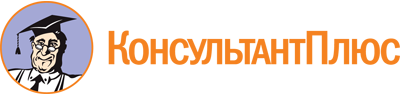 Приказ МЧС России от 29.03.2023 N 270
"Об утверждении Порядка информирования территориальных органов МЧС России о маршрутах передвижения, проходящих по труднодоступной местности, водным, горным, спелеологическим и другим объектам, связанных с повышенным риском для жизни, причинением вреда здоровью туристов (экскурсантов) и их имуществу, и Порядка хранения, использования и снятия с учета территориальными органами МЧС России информации о маршрутах передвижения, проходящих по труднодоступной местности, водным, горным, спелеологическим и другим объектам, связанных с повышенным риском для жизни, причинением вреда здоровью туристов (экскурсантов) и их имуществу"
(Зарегистрировано в Минюсте России 05.05.2023 N 73246)Документ предоставлен КонсультантПлюс

www.consultant.ru

Дата сохранения: 29.05.2023
 